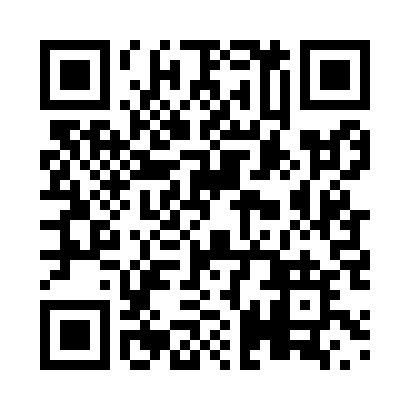 Prayer times for Tuftsville, Ontario, CanadaWed 1 May 2024 - Fri 31 May 2024High Latitude Method: Angle Based RulePrayer Calculation Method: Islamic Society of North AmericaAsar Calculation Method: HanafiPrayer times provided by https://www.salahtimes.comDateDayFajrSunriseDhuhrAsrMaghribIsha1Wed4:276:001:076:078:159:482Thu4:255:591:076:078:169:493Fri4:245:571:076:088:179:514Sat4:225:561:076:098:189:535Sun4:205:541:076:108:199:546Mon4:185:531:076:108:219:567Tue4:165:521:066:118:229:588Wed4:145:511:066:128:2310:009Thu4:135:491:066:128:2410:0110Fri4:115:481:066:138:2510:0311Sat4:095:471:066:148:2610:0512Sun4:075:461:066:148:2810:0613Mon4:065:451:066:158:2910:0814Tue4:045:431:066:168:3010:1015Wed4:025:421:066:168:3110:1116Thu4:015:411:066:178:3210:1317Fri3:595:401:066:188:3310:1518Sat3:585:391:066:188:3410:1619Sun3:565:381:066:198:3510:1820Mon3:555:371:076:198:3610:1921Tue3:535:361:076:208:3710:2122Wed3:525:361:076:218:3810:2223Thu3:505:351:076:218:3910:2424Fri3:495:341:076:228:4010:2525Sat3:485:331:076:228:4110:2726Sun3:475:321:076:238:4210:2827Mon3:455:321:076:248:4310:3028Tue3:445:311:076:248:4410:3129Wed3:435:301:076:258:4510:3330Thu3:425:301:086:258:4610:3431Fri3:415:291:086:268:4710:35